ПРИКАЗот «15» января 2019 г. № 1ст. ГиагинскаяОб утверждении Положения об оплате труда в управлении культуры администрации муниципального образования «Гиагинский район» В соответствии с Бюджетным кодексом Российской Федерации, Трудовым кодексом Российской Федерации, постановлением Кабинета Министров Республики Адыгея от 8 июля 2010 года № 120 «О некоторых вопросах установления нормативов формирования расходов на оплату труда депутатов, выборных должностных лиц местного самоуправления, осуществляющих свои полномочия на постоянной основе, муниципальных служащих и материальное содержание органов местного самоуправления», решением Совета народных депутатов муниципального образования «Гиагинский район» от 20.12.2018 года №174 «О внесении изменений и дополнений в решение Совета народных депутатов МО «Гиагинский район» от 17 сентября 2010 года №569 «Об утверждении Положения об оплате труда в муниципальном образовании «Гиагинский район» п р и к а з ы в а ю:1. Утвердить Положение об оплате труда в управлении культуры администрации муниципального образования «Гиагинский район» (Приложение).2. Контроль за исполнением настоящего приказа оставляю за собой.Начальник управления культуры администрации МО «Гиагинский район»                                                 В.Е.Ермак						  Приложение 					            к приказу начальника управления культуры                                                                администрации МО «Гиагинский район»						  от 15 января 2019 года № 1ПОЛОЖЕНИЕ ОБ ОПЛАТЕ ТРУДА В УПРАВЛЕНИИ КУЛЬТУРЫ АДМИНИСТРАЦИИ МУНИЦИПАЛЬНОГО ОБРАЗОВАНИЯ«ГИАГИНСКИЙ РАЙОН»Общие положения	1.1. Положение об оплате труда в управлении культуры администрации муниципального образования «Гиагинский район» (далее по тексту — Положение) устанавливает размеры и условия оплаты труда муниципальных служащих, а также лиц, занимающих должности, не отнесенные к муниципальным должностям, и осуществляющих техническое обеспечение деятельности управления культуры администрации муниципального образования «Гиагинский район».	1.2. Оплата труда в управлении культуры администрации муниципального образования «Гиагинский район», устанавливаемая в соответствии с настоящим Положением, осуществляется за счет средств бюджета муниципального образования «Гиагинский район».2.Оплата труда муниципальных служащих	2.1. Оплата труда муниципальных служащих включает в себя:	а) должностной оклад согласно приложению №1 к настоящему Положению;	б) ежемесячную надбавку к должностному окладу за выслугу лет на муниципальной службе в зависимости от стажа муниципальной службы в размерах:(в процентах к должностному окладу)от 1 года до 5 лет 10от 5 лет до 10 лет 15от 10 лет до 15 лет 20свыше 15 лет 30	в) ежемесячную надбавку к должностному окладу за особые условия муниципальной службы по соответствующим группам должностей муниципальной службы в следующих размерах:- по главным должностям муниципальной службы — от 50 до 150 процентов;- по ведущим должностям муниципальной службы — от 10 до 120 процентов;- по старшим должностям муниципальной службы — от 10 до 90 процентов;- по младшим должностям муниципальной службы — от 10 до 60 процентов;	г) ежемесячную надбавку к должностному окладу за классный чин в следующих размерах:- 40% от установленного должностного оклада — муниципальному служащему, имеющему классный чин третьего класса по соответствующей группе должностей замещаемой им должности муниципальной службы;- 45% - от установленного должностного оклада — муниципальному служащему, имеющему классный чин класса по соответствующей группе должностей замещаемой им должности муниципальной службы;- 50% от установленного должностного оклада — муниципальному служащему, имеющему классный чин первого класса по соответствующей группе должностей замещаемой им должности муниципальной службы.Если на день вступления в силу настоящего Положения ежемесячная надбавка к должностному окладу за классный чин муниципального служащего превышает установленную ежемесячную надбавку к должностному окладу за классный чин согласно п.2.1 абзаца «г», то данная надбавка сохраняется.	д) премию по результатам работы за месяц в размере 25% должностного оклада;е) ежемесячную процентную надбавку к должностному окладу за работу со сведениями, составляющими государственную тайну в размерах и порядке, определяемых в соответствии с федеральным законодательством;	ж) ежемесячное денежное поощрение в размере 2,5 должностных окладов;з) единовременную выплату при предоставлении ежегодного оплачиваемого отпуска в размере двух должностных окладов и двух ежемесячных надбавок к окладу за классный чин в год;и) материальную помощь в размере одного должностного оклада и одной ежемесячной надбавки к должностному окладу за классный чин в год.2.2. Условия и порядок премирования, единовременной выплаты к отпуску и материальной помощи муниципальным служащим устанавливаются начальником управления культуры администрации муниципального образования «Гиагинский район».2.3. При формировании фонда оплаты труда муниципальных служащих предусмотреть следующие средства для выплаты (в расчете на год) согласно приложению №2.2.4. В пределах фонда оплаты труда, установленного пунктом 2.3. настоящего Положения могут быть предусмотрены стимулирующие выплаты (приложение №2, пункт 5), выплаты муниципальному служащему единовременных поощрений, предусмотренных Законом Республики Адыгея от 08.04.2008 г. № 166 «О муниципальной службе в Республике Адыгея и иные (приложение №2, пункт 7) выплаты, размер которых не ограничен.3. Оплата труда лиц, занимающих должности,не отнесенные к муниципальным должностям, и осуществляющихтехническое обеспечение деятельности управления культуры администрации муниципального образования «Гиагинский район»	3.1. Установить, что оплата труда работников, занимающих должности, не отнесенные к муниципальным должностям, и осуществляющих техническое обеспечение деятельности управления культуры администрации муниципального образования «Гиагинский район» (далее — работник), состоит из месячного должностного оклада (далее — должностной оклад), ежемесячных и иных дополнительных выплат:	3.1.1. Должностной оклад согласно приложению №3 к настоящему Положению.	3.1.2. Ежемесячные и дополнительные выплаты:	а) ежемесячная надбавка за сложность, напряженность и высокие достижения в труде — в размере от 50% до 150% должностного оклада;	б) ежемесячная надбавка к должностному окладу за выслугу лет в следующих размерах (в процентах к должностному окладу):от 3 лет до 8 лет 10от 8 лет до 13 лет 15от 13 лет до 18 лет 20от 18 лет до 23 лет 25от 23 лет 30.Стаж работы работникам, дающий право на получение ежемесячной надбавки к должностному окладу за выслугу лет, проводится в порядке, предусмотренном для работников федеральных государственных органов, замещающих должности, не являющиеся должностями федеральной государственной гражданской службы;	в) премии по результатам работы (размер премии не ограничивается);	г) ежемесячная процентная надбавка к должностному окладу за работу со сведениями, составляющими государственную тайну, в размере и порядке, определяемых в соответствии с законодательством РФ;	д) ежемесячное денежное поощрение в размере одного должностного оклада;	е) единовременная выплата при предоставлении ежегодного оплачиваемого отпуска один раз в год в размере двух должностных окладов;	ж) материальная помощь, выплачиваемая за счет средств фонда оплаты труда работников.	3.2. Производить работникам иные выплаты, предусмотренные федеральным законодательством и законодательством Республики Адыгея.	3.3. Условия и конкретные размеры ежемесячной надбавки за сложность, напряженность и высокие достижения в труде, премий и материальной помощи, предусмотренных абзацами «а», «в», «ж», подпунктом 3.1.2, пунктом 3.1. настоящего Положения, устанавливаются начальником управления культуры администрации муниципального образования «Гиагинский район».	3.4. Установить, что при формировании фонда оплаты труда работников, занимающих должности, не отнесенные к муниципальным должностям, и осуществляющих техническое обеспечение деятельности управления культуры администрации муниципального образования «Гиагинский район», сверх средств, направленных для выплаты должностных окладов предусматриваются средства для выплаты (в расчете на год):	а) ежемесячной надбавки за сложность, напряженность и высокие достижения в труде и ежемесячной процентной надбавки к должностному окладу за работу со сведениями, составляющими государственную тайну, - в размере 10 должностных окладов;	б) ежемесячной надбавки к должностному окладу за выслугу лет в размере двух должностных окладов;в) премий по результатам работы - в размере 3-х должностных окладов;	г) ежемесячного денежного поощрения - в размере 12 должностных окладов;	д) единовременной выплаты при предоставлении ежегодного оплачиваемого отпуска в размере 2-х должностных окладов;	е) материальной помощи в размере 2-х должностных окладов.	3.5. В фонде оплаты труда работников, указанном в пункте 3.4 настоящего решения, учесть также средства для осуществления иных выплат, предусмотренных в пункте 3.2 настоящего Положения.	3.6. Установить, что начальник управления культуры администрации муниципального образования «Гиагинский район» имеет право перераспределить средства фонда оплаты труда между выплатами, предусмотренными пунктом 3.4 настоящего Положения.4. Заключительное положение4.1. Размеры должностных окладов лиц, замещающих муниципальные должности и должности муниципальной службы, а также лиц, занимающих должности, не отнесенные к должностям муниципальной службы и осуществляющих техническое обеспечение деятельности управления культуры администрации муниципального образования «Гиагинский район» ежегодно увеличиваются (индексируются) с учетом уровня инфляции в соответствии с решением Совета народных депутатов МО «Гиагинский район».         4.2. Размеры денежного вознаграждения и денежного содержания, установленные соответственно  муниципальным служащим, работникам, не отнесенных к муниципальным должностям и осуществляемым техническое обеспечение деятельности управления культуры администрации МО «Гиагинский район», на день вступления в силу решения Совета народных депутатов МО «Гиагинский район» в более высоком размере, сохраняются до возникновения права на оплату труда в большем размере в следствии увеличения (индексации) денежного вознаграждения и денежного содержания в установленном порядке либо назначения на должность с более высокой оплатой труда.Ведущий специалист управления культурыадминистрации МО «Гиагинский район»                                             Н.В.Авгерино                                                                  Приложение №1 						      к Положению об оплате труда                                                                  в управлении культуры                                                                  администрации МО «Гиагинский район»						     от 15 января 2019 года № 1Размер должностных окладов муниципальных служащихмуниципального образования «Гиагинский район»                                                                  Приложение №2 						     к Положению об оплате труда                                                                  в управлении культуры                                                                  администрации МО «Гиагинский район»						     от 15 января 2019 года № 1Формирование фонда оплаты труда в расчете на год                                                                  Приложение №3 						     к Положению об оплате труда                                                                  в управлении культуры                                                                  администрации МО «Гиагинский район»						     от 15 января 2019 года № 1Размеры должностных окладов работников, не отнесенных к муниципальным должностям управления культуры администрации муниципального образования «Гиагинский район»                                                                  Приложение №4 						     к Положению об оплате труда                                                                  в управлении культуры                                                                  администрации МО «Гиагинский район»						     от 15 января 2019 года № 1Порядок выплаты ежемесячной надбавки за особые условиямуниципальной службыОбщие положенияНастоящий порядок разработан на основании Закона Республики Адыгея от 8 апреля 2008 года № 166 «О муниципальной службе в Республике Адыгея», Устава муниципального образования «Гиагинский район» и устанавливает форму и критерии для установления ежемесячной надбавки к должностному окладу за особые условия муниципальной службы по соответствующим группам должностей.Порядок выплаты ежемесячной надбавки к должностному окладу за особые условия муниципальной службы1. Ежемесячная надбавка устанавливается и выплачивается муниципальным служащим из фонда оплаты труда управления культуры администрации МО «Гиагинский район» в пределах размеров, установленных подпунктом «В» пункта 2.1 раздела 2 Положения об оплате труда в управлении культуры администрации МО «Гиагинский район».2. Основными критериями для установления надбавки являются:профессиональный уровень исполнения должностных обязанностей в соответствии с должностной инструкцией;сложность и срочность выполненной работы;знание и применение в работе компьютерной и другой техники;компетентность при выполнении наиболее важных, сложных и ответственных работ;качественное выполнение работ высокой напряженности и интенсивности (большой объем, выполнение срочных и неотложных поручений в установленные сроки, а также работ, требующих повышенного внимания);опыт работы по специальности и замещаемой должности;исполнение должностных обязанностей в условиях, отклоняющихся от нормальных, предусмотренных статьей 149 Трудового кодекса Российской Федерации.3. Конкретный размер ежемесячной надбавки за особые условия муниципальной службы по соответствующей группе должностей муниципальным служащим устанавливаются приказом начальника управления культуры администрации муниципального образования «Гиагинский район» ежемесячно.4. 3а ненадлежащее исполнение обязанностей может быть снижен ранее установленный размер ежемесячной надбавки, но не ниже минимального размера по соответствующей группе должностей, установленного приложением к приказу начальника управления культуры администрации МО «Гиагинский район», п/п «в» пункта 2.1 раздела 2 Положения об оплате труда в управлении культуры адмнинистрации муниципального образования «Гиагинский район» и в порядке, предусмотренном пунктом 2 настоящего Порядка.Ведущий специалист управления культуры администрацииМО «Гиагинский район»                                                                      Н.В.АвгериноРЕСПУБЛИКА АДЫГЕЯУправление культуры                   администрации муниципального образования «Гиагинский район»АДЫГЭ РЕСПУБЛИКЭМКIЭ Муниципальнэ образованиеу «Джэджэ район» иадминистрацие  Культурэм и управлениеНаименование должностейОклад (руб.)Начальник управления, руководитель комитета, отдела8243Заместитель начальника управления, руководителя комитета, отдела7253Главный специалист5935Ведущий специалист5522Специалист 1 категории3956Специалист 2 категории3462№ п/пВиды выплатЕдиница измеренияГруппы муниципальных должностейГруппы муниципальных должностейГруппы муниципальных должностей№ п/пВиды выплатЕдиница измеренияВедущая должностьСтаршая должностьМладшая должность1Должностной оклад-1212122Надбавка за особые условия муниципальной службыК должностному окладу14,410,87,23Надбавка за классный чин - // -6664Надбавка за выслугу лет- // -3,63,63,65Премия по результатам работы- // -3336Денежное поощрение- // -3030307Материальная помощь- // -1,51,51,58Единовременная выплата к отпуску- // -333Итого:-73,569,966,3*Надбавка к должностному окладу за работу со сведениями, составляющими государственную тайнуВыплата муниципальному служащему единовременного поощрения, предусмотренного Законом Республики Адыгея от 08.04.2008 г. № 166 «О муниципальной службе в республике Адыгея»Исходя из фактической потребности с учетом количества лиц, допущенных к работе со сведениями, составляющими государственную тайнуИсходя из фактической потребности с учетом количества лиц, допущенных к работе со сведениями, составляющими государственную тайнуИсходя из фактической потребности с учетом количества лиц, допущенных к работе со сведениями, составляющими государственную тайнуИсходя из фактической потребности с учетом количества лиц, допущенных к работе со сведениями, составляющими государственную тайнуНаименование должностейОклад (руб.)Секретарь-машинистка 1 категории3200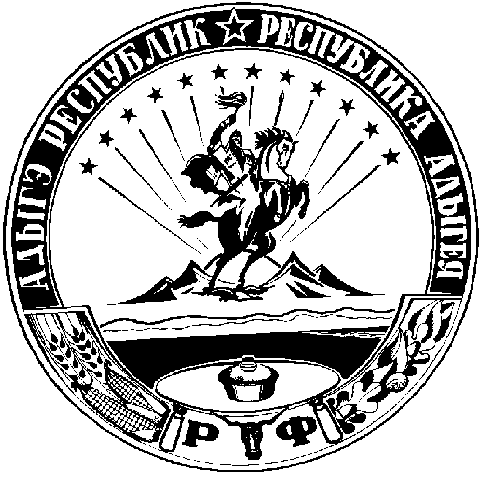 